               КАРАР                                     решениеО внесении изменений  в решение «О бюджете  сельского поселения Новозирганский сельсовет муниципального района Хайбуллинский район Республики Башкортостан на 2018 год и плановый период 2019 и 2020 годов»от  12 февраля 2018 года № Р- 7/80  Учитывая потребность сельского поселения  в  проведении расходов по реализации мероприятия ППМИ на 2018 год на основании  статьи 42 Положения о бюджетном процессе в сельского поселения Новозирганский сельсовет муниципальном районе Хайбуллинский район Республики Башкортостан Совет сельского поселения Новозирганский сельсовет муниципального района Хайбуллинский район Республики Башкортостан  решил:Внести изменения в утверждённый бюджет сельского поселения Новозирганский сельсовет  муниципального района Хайбуллинский район Республики Башкортостан на 2018 год и на плановый период 2019 и 2020 годов, согласно приложениям № 5,7 к настоящему решению. Дополнить решение о бюджете сельского поселения Новозирганский сельсовет  муниципального района Хайбуллинский  район Республики Башкортостан на 2018 год и на плановый период 2019 и 2020 годов приложением № 11 «Источники финансирования дефицита бюджет сельского поселения Новозирганский сельсовет  муниципального района Хайбуллинский район Республики Башкортостан на 2018 год».  3. Администрации сельского поселения Новозирганский сельсовет муниципального района Хайбуллинский район Республики Башкортостан внести изменения в нормативные акты по муниципальной программе: «Развитие физической культуры и спорта в сельском поселении Новозирганский сельсовет муниципального района Хайбуллинский район Республики Башкортостан»4. Контроль за исполнением настоящего решения возложить на постоянную комиссию Совета по бюджету, налогам и вопросам собственности. Глава сельского поселения Новозирганский сельсоветмуниципального районаХайбуллинский район  Республики Башкортостан                                               Шарипов Х.М.  с.Новый Зирган № Р.-7/90 от 25.06.2018гБашкортостан РеспубликаһыныңХәйбулла районымуниципальрайоныныңЯңы Ергән ауыл советыауыл биләмәһе советы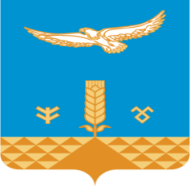 Совет сельского поселения Новозирганский сельсоветмуниципального районаХайбуллинский районРеспублики Башкортостан